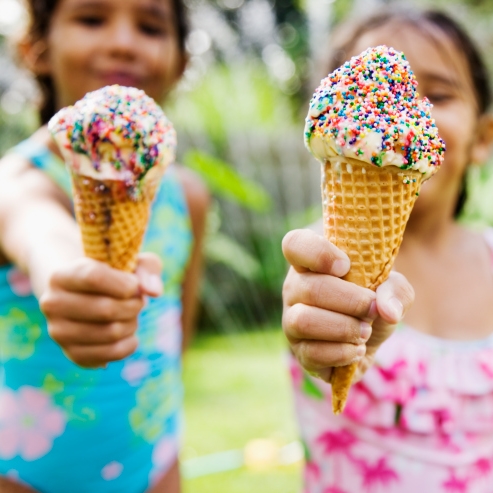 Here’s the Scoop onSocial Studies: Latin America Culminating Activity Field trip to flaco taco to Celerbrate Cinco de mayo coming soon!6TH GRADE WEEK MAY 14-18Students will submit their Canadian Museum Project. We move to our Australia and focus Government and Economics.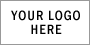 AustraliaThe Land Down UnderStudent will locate the political and physical features:The Great Barrier Reef, Coral Sea, Ayers Rock, and the Great Victoria DesertStudents will describe Australia’s location, climate, and natural resources and how they affect where people live and how trade is impacted.Family Events 4/18   Progress Reports go Home4/24 2ND TO 3RD gRADE4/26 pbis SNACK CART4/27 aLL PRO DAD’S DAY BREAKFAST4/30 IMOM BREAKFAST 7amMAP TESTING4/23-5/17 MAP TESTING READING AND MATH